26th National Cursillo® EncounterLewis University, Romeoville, ILFrequently Asked Questions   Can the Encounter registration fee be paid in payments?No, full payment per person must accompany the Encounter Registration Form.How do I register for the Encounter?You may register on-line at https://www.natl-cursillo.org/encounter/ or download a registration form and mail form with full payment to the National Cursillo® Center, P.O. Box 799, Jarrell, TX 76537.  You can also fax form to 512-746-2030, or e-mail form to admin@natl-cursillo.org .  Use a separate Encounter Registration Form for each person.There is a $40.00 non-refundable fee for all cancellations up until May 31, 2016.  No refunds after May 31, 2016 – No exceptions!  The National Cursillo® Center is responsible for payment to Lewis University regardless of cancellations.How do I pay for Encounter registration fee?Payment can be made with Visa or MasterCard credit cards only or personal check.  Make checks payable to National Cursillo® Center and mail to National Cursillo® Center, P.O. Box 799, Jarrell, Texas 76537.  Lay Directors can also redeem vouchers received from the $3/yr donation campaign to pay for the Encounter registration fee.Do I need to bring bed linens, etc?The University will provide bed linens, blanket, towel, and pillow.What time is check-out?Cursillistas must check-out by 10:00 a.m. on Sunday, August 7, 2016.What airport will I be flying into?Lewis University is 30 minutes from O’Hare International Airport (ORD). Complimentary transportation from/to O’Hare International Airport will be provided on Thursday August 4 and Sunday August 7, 2016. What does registration fee include?The registration fee includes three nights lodging, dinner on Thursday evening, 3 meals on Friday and Saturday, and breakfast on Sunday morning.  NOTE: Participants are responsible for their own lunch on Thursday.  Lunch is not included in the registration fee.Where can I get a campus map and driving directions to Lewis University?See this link below:http://www.lewisu.edu/visitors/index.htmWhat is the lodging capacity and set-up for the Encounter?700 persons.  Two persons per bedroom. Where can I send Palanca for the Encounter?E-mail palanca letters to: blinek29@gmail.comWhat is the date of the Encounter?Thursday, August 4 – Sunday, August 7, 2016.Where is the Encounter being held?Lewis University, One University Parkway Romeoville, IL 60446 What is the Encounter registration fee?$345.00 per person if the Encounter Registration Form is received by June 15, 2016.Registration fee increases to $400.00 per person on June 16, 2016.Unable to guarantee attendance after June 30, 2016.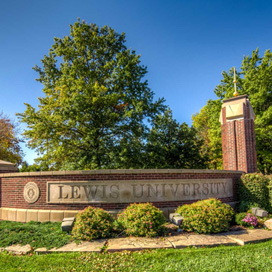 What time is check-in?Check-in is from 2:00 p.m. – 8:00 p.m on Thursday August 4.What time does the Encounter begin?Dinner will be served from 5:00 p.m. – 7:00 p.m. Opening of the 26th National Cursillo Encounter will begin at 7:30 p.m. in the Field House. 